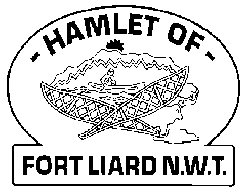 Fire Chief Monthly Report for January 2022With the Fire Department being short Fire Fighters, I’ve posted up a sign on the Jumbo screen and have been asking the Off-Season Forestry Crew, a couple applications picked up not no one has shown interest. With Covid19 in the community, I canceled practice for safety measures. Fire Practice:  Every Wednesday evenings we meet at 6:30pm.January 5th – CANCELLED PRACTICE January 12th – Five of us present, AFC Arthur Loe, Fire Fighters Kayly Deneron, Ivy-Lynn Marcellais, Ross Duntra and me, Fire Chief Evelyn Wilson. We started going through supplies that is not needed and old things such as used gloves/ balaclavas. We’ll soon be going through to do an inventory. January 19th – CANCELLED PRACTICE January 26th – CANCELLED PRACTICEFires: One – Tiffany Berreault & Phillip Vital – Shed/ shack caught on fire – January 4, 2021 – om scene at 1:47pm – left scene at 235pm – Weather -36, wind -47. SSW 11km/hrPresent – AFC Arthur Loe, Fire Fighters Nathan Wilson and Ross Duntra and me Fire Chief, Evelyn Wilson. Report sent off to Assistant Fire Marshal John Ritchie. Issues / Concerns: Going into Elder’s homes these last two weeks to see if their smoke detectors are working properly and majority of them don’t have any in their homes. The seven that we had on hand, were given out. Another six more homes need smoke detectors and 3 more need batteries. Its such an eye opener that some are without a smoke detector.  Five (5) Fire Fighters needed to replace their Bunker Gear jackets due to tears or oil residue on them. They are to be destroyed. Our PPE gear will need to be replaced soon. PERMITSFire Works Permits: Burn Permits: NILPhone calls: Fire Emergency – One (1)Non-Emergency / Unknown Calls (No response) – Three (3)Google Calls – Seven (7)Active Members to Date: Evelyn Wilson 		Arthur Loe			Bailey Weber			Ross DuntraNathan Wilson			Kayly Deneron		Ivy-Lynn Marcellais		Kali Norn